SORULAR3x+5y=47       4x+3y=37   denklemleri sağlayan x ve y değerlerini bulunuz. Maksimum değeri 220 volt ve frekansı 100 Hz olan alternatif akımın 0,4 sn’deki ani değerini bulunuz. Bir cihazın bağlı olduğu kaynağın gerilim değeri 200 volt ve çekilen akım 2 amperdir. Bu cihaz günde 8 saat çalıştırılmaktadır. Kwh/saati 2 Tl olan bir sistemde bu cihaz aylık kaç Tl lik elektrik harcar?Frekans, Peryot, Alternans Terimlerini açıklayınız. Aşağıda kodları verilmiş dirençlerin değerlerini yanlarına yazınız. 1.Bant : Kahverengi  ,  2.Bant : Siyah,  3.Bant : Siyah 1.Bant : Turuncu  ,  2.Bant : Beyaz  ,  3.Bant : Yeşil1.Bant : Mavi  ,  2.Bant : Gri,  3.Bant : Turuncu  Aşağıda değerleri verilmiş dirençlerin renklerini yanlarına yazınız.  2,7KΩ.   = 1,5MΩ   = 68 Ω    	  =Osilaskopta ölçülen bir kare dalga sinyal aşağıdaki gibidir. Buna göre verilen bilgiler doğrultusunda istenilen değerleri bulunuz? (25p)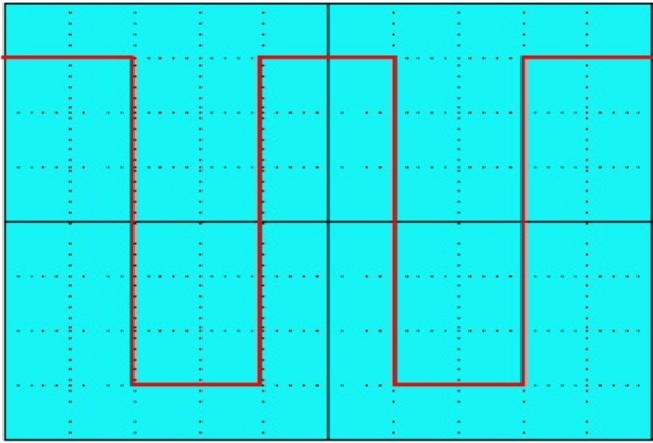  Volt/div = 3V		Time/div= 10 ms  Vp-p    =?	Vmax  =?f        =?Vetk  =?Vort  =?